 	WE B E R C O U NTY  P LA N N I N G  D IVIS I O N 	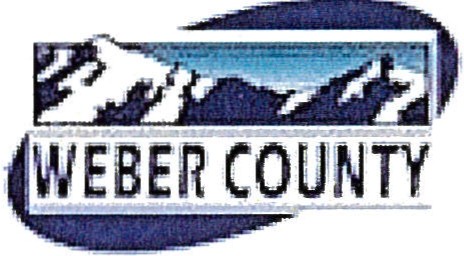 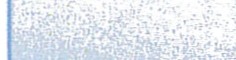 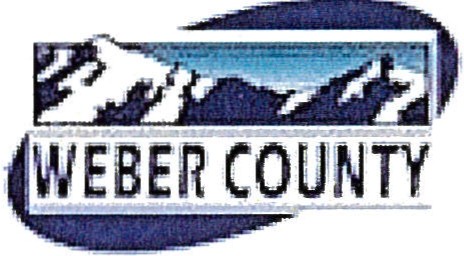 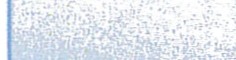 Administrative Review Meeting AgendaAugust 06, 20145:00 - 6:00 p.m.1.	Consideration and action on an administrative application access exception for a flag lot at approximately 156 North Highway 158 – David Clapier ApplicantAdjournmentThe meeting will be held in the Weber County Planning Division Conference Room, Suite 240, in the Weber Center, 2nd Floor, 2380 Washington Blvd., Ogden, Utah unless otherwise posted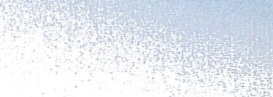 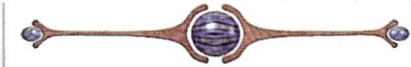 In campliance with the American with Disabilities Act, persons needing auxiliary services for these meetings should call the Weber County Planning ·Commission at 801-399-8791